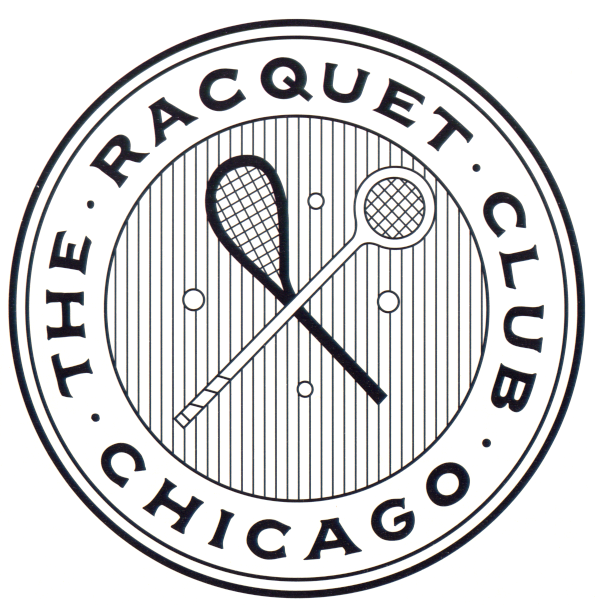 World Championship Final Eliminator   Presented by Brown Brothers Harriman & Co.Tuesday, March 18th, 5:00pmThursday, March 20th, 5:00pmSaturday, March 22nd, 2:00pm (if necessary)____(1) I would like to be a sponsor and reserve the following:____Gold Racket: $2000 – Includes one dedan seat for each match (including February eliminator match), one buffet dinner Thursday (alcohol not included) and dinner reception on Saturday evening (wine included).____Contributor: $1000 – Includes one royal dedan seat (behind glass in player’s lounge) for each match (including February eliminator match), one buffet dinner Thursday (alcohol not included) and dinner reception on Saturday evening (wine included).____(2) I would like to reserve the following seating: Note: Ticket gains admission all three daysSeat Location		Price per Ticket		Quantity		Total AmountDedan			$750.00			_________		______________Royal Dedan 		$650.00			_________		______________Side Gallery		$500.00			_________		______________Standing Room	$225.00			_________		______________							         Total Amount: __________________(3) I would like to attend or participate in the following events:Event					Price per Event	Quantity		Total AmountTuesday Night Dinner			N/A			_________		______________Thursday Night Buffet		$85.00			_________		______________Saturday Night Reception		$175.00		_________		______________Handicap Doubles Tournament	$75.00			_________		______________Junior Singles Tournament (u16)	$75.00			_________		______________							         Total Amount: ______________Tuesday night dinner is a la carte and will be billed accordingly. Thursday night buffet does not include alcohol. Wine is included for Saturday night dinner reception. ____(4) I am unable to attend but I would like to sponsor the event with a contribution of $________.____(5) I would like to bid the following amount as my maximum bid for the ‘grille’ seats (2)$________.Payment Method:		__________		Please bill my Racquet Club Account for the amount above.					(Racquet Club Chicago Members only)		__________		Credit Card information belowYour Name______________________________________________________________________E-Mail and Telephone_______________________________________________________________Credit Card Number_______________________________________________________________Name on Card_____________________________________________________________________Expiration___________________________________CVV_______________________________All ticket holders are welcome to cocktails & light hors d’oeuvres in the Player’s Lounge at 4pm on Tuesday/Thursday and at 1pm on Saturday if necessary. Please note that this is a request and seating is limited. We will confirm seating with you upon receipt of your request. Any ticket purchased gains entry to all matches. There will be a world-class exhibition on Saturday, March 22nd should the final eliminator conclude on Thursday evening.  Please e-mail this form to Melissa Zorio at Melissa@racquetclubchicago.org or fax to her attention at (312)787-3207.